МИНИСТЕРСТВО ОБРАЗОВАНИЯ И НАУКИ АМУРСКОЙ ОБЛАСТИГОСУДАРСТВЕННОЕ ПРОФЕССИОНАЛЬНОЕ ОБРАЗОВАТЕЛЬНОЕ АВТОНОМНОЕ УЧРЕЖДЕНИЕ АМУРСКОЙ ОБЛАСТИ «АМУРСКИЙ АГРАРНЫЙ КОЛЛЕДЖ»ПРИКАЗ___25.10.2019___                                                                       № _251010-од_____г. БлаговещенскО Положении о работе сдетьми-сиротамиВ соответствии с Федеральным законом от 29.12.2012 № 273-ФЗ «Об образовании в Российской Федерации», Федеральным законом от 21 декабря 1996 г. №159 ФЗ «О дополнительных гарантиях по социальной поддержке детей-сирот и детей, оставшихся без попечения родителей», Законом Амурской области от 11.04.2005 № 472-ОЗ «О дополнительных гарантиях  по социальной поддержке детей-сирот и детей, оставшихся без попечения родителей»п р и к а з ы в а ю :1. Утвердить прилагаемое Положение о работе с детьми-сиротами и детьми, оставшимися без попечения родителей, а также лицами из числа детей-сирот и детей, оставшихся без попечения родителей в ГПОАУ АО «Амурский аграрный колледж». 2. Секретарю Сергиевич О.А. довести настоящий приказ до заинтересованных лиц под подпись.3.  Ответственность за исполнение приказа возложить на заместителя директора по воспитательной работе Шкуратову Е.В.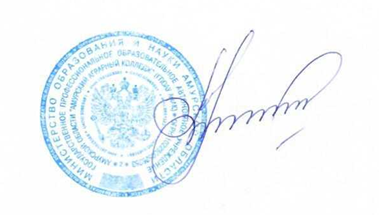 Исполняющий обязанностидиректора                                                                                          Т.А.РоманцоваПОЛОЖЕНИЕо работе с детьми-сиротами и детьми, оставшимися без попечения родителей, а также лицами из числа детей-сирот и детей, оставшихся без попечения родителей в ГПОАУ АО «Амурский аграрный колледж»1. Общие положения1.1.Положение о работе с детьми-сиротами и детьми, оставшимися без попечения родителей, а также лицами из числа детей-сирот и детей, оставшихся без попечения родителей в ГПОАУ АО «Амурский аграрный колледж» (далее - Положение) устанавливает и регулирует порядок работы ответственного за организацию работы с обучающимися из числа детей-сирот и детей, оставшихся без попечения родителей ГПОАУ АО «Амурский аграрный колледж» (далее - Учреждение).1.2.Настоящее Положение разработано в соответствии с Конституцией РФ, Федеральным законом от 29.12.2012 №273-Ф3 «Об образовании в Российской Федерации», действующими законами и подзаконными актами РФ в сфере образования, Уставом и иными локальными актами Учреждения.1.3.Организация работы с детьми-сиротами и детьми, оставшихся без попечения родителей, а также лицами из числа детей-сирот и детей, оставшихся без попечения  родителей направлена на создание наиболее эффективной системы сопровождения в колледже, на защиту их прав и интересов, самостоятельное жизненное обустройство, выработку способности к самостоятельному принятию решений, овладению навыками их реализации и осознанию ответственности за принятое решение, к социализации и получению профессии.1.4.Деятельность лиц, ответственных за организацию работы с обучающимися из числа детей-сирот и детей, оставшихся без попечения родителей, осуществляется в следующих направлениях:-осуществление социально - психологической диагностики;-оказание социально - педагогической, психологической и правовой помощи; -разработка и реализация индивидуальных программ социальной адаптации;-взаимодействие с органами государственной власти, учреждений (здравоохранения, образования, занятости и т.п.);-привлечение и организация досуга и отдыха.1.5.Ответственный за организацию работы с обучающимися детьми-сиротами и детьми, оставшимися без попечения родителей, а также лицами из числа детей-сирот и детей, оставшихся без попечения родителей является заместитель директора по воспитательной работе (заместитель руководителя отделения).1.6.Ответственный за организацию работы с обучающимися детьми-сиротами и детьми, оставшимися без попечения родителей, а также лицами из числа детей-сирот и детей, оставшихся без попечения родителей, сотрудничает с классными руководителями (кураторами), педагогом-психологом, преподавателями, мастерами производства и другими сотрудниками  Учреждения.1.7.Положение определяет и регулирует: -порядок работы с обучающимися, которые являются детьми-сиротами, детьми, оставшимися без попечения родителей, а также лицами из числа детей-сирот и детей, оставшихся без попечения родителей;-порядок постановки обучающихся, которые являются детьми-сиротами, детьми, оставшимися без попечения родителей, а также лицами из числа детей-сирот и детей, оставшихся без попечения родителей, на полное государственное обеспечение в Учреждении;-порядок снятия с полного государственного обеспечения детей-сирот, детей, оставшихся без попечения родителей, а также лиц из числа детей-сирот и детей, оставшихся без попечения родителей;-порядок предоставления обучающимся данных категорий жилой площади в общежитии Учреждения.1.8.Действие настоящего положения распространяется на обучающихся очной формы обучения, которые не достигли 23 лет (или дольше, если сирота продолжает обучение в нашем колледже).1.9.Основные понятия, используемые в данном положении:-дети-сироты - лица в возрасте до 18 лет, у которых умерли оба или единственный родитель;-дети, оставшиеся без попечения родителей - лица в возрасте до 18 лет, которые остались без попечения единственного родителя или обоих родителей в связи с лишением их родительских прав, ограничением их в родительских правах, признанием родителей безвестно отсутствующими, недееспособными (ограниченно дееспособными), объявлением их умершими, установлением судом факта утраты лицом попечения родителей, отбыванием родителями наказания в учреждениях, исполняющих наказание в виде лишения свободы, нахождением в местах содержания под стражей подозреваемых и обвиняемых в совершении преступлений, уклонением родителей от воспитания своих детей или от защиты их прав и интересов, отказом родителей взять своих детей из образовательных организаций, медицинских организаций, организаций, оказывающих социальные услуги, а также в случае, если единственный родитель или оба родителя неизвестны, в иных случаях признания детей оставшимися без попечения родителей в установленном законом порядке;-лица из числа детей-сирот и детей, оставшихся без попечения родителей - лица в возрасте от 18 до 23 лет, у которых, когда они находились в возрасте до 18 лет, умерли оба или единственный родитель, а также которые остались без попечения единственного или обоих родителей и имеют в соответствии с настоящим Федеральным законом право на дополнительные гарантии по социальной поддержке;-организации для детей-сирот и детей, оставшихся без попечения родителей - образовательные организации, медицинские организации, организации, оказывающие социальные услуги, в которые помещаются под надзор дети-сироты и дети, оставшиеся без попечения родителей;-опека и попечительство - форма устройства детей-сирот и детей, оставшихся без попечения родителей, в целях их содержания, воспитания и образования, а также для защиты их прав и интересов; опека устанавливается над детьми, не достигшими возраста 14 лет; попечительство устанавливается над детьми в возрасте от 14 до 18 лет;-приемная семья - форма устройства детей-сирот и детей, оставшихся без попечения родителей, на основании договора о передаче ребенка (детей) на воспитание в семью между органами опеки и попечительства и приемными родителями (супругами или отдельными гражданами, желающими взять детей на воспитание в семью);-полное государственное обеспечение детей-сирот и детей, оставшихся без попечения родителей - предоставление им за время пребывания в соответствующей организации для детей-сирот и детей, оставшихся без попечения родителей, в семье опекуна, попечителя, приемных родителей бесплатного питания, бесплатного комплекта одежды, обуви и мягкого инвентаря, бесплатного общежития и бесплатного медицинского обеспечения или возмещение их полной стоимости;-полное государственное обеспечение и дополнительные гарантии по социальной поддержке при получении профессионального образования -предоставление детям-сиротам и детям, оставшимся без попечения родителей, лицам из числа детей-сирот и детей, оставшихся без попечения родителей, обучающимся по имеющим государственную аккредитацию образовательным программам среднего профессионального образования или высшего образования по очной форме обучения за счет средств соответствующих бюджетов бюджетной системы Российской Федерации, бесплатного питания, бесплатного комплекта одежды, обуви и мягкого инвентаря, бесплатного общежития, а также законодательно закрепленных дополнительных мер по социальной защите прав детей-сирот и детей, оставшихся без попечения родителей, и лиц из числа детей-сирот и детей, оставшихся без попечения родителей, до завершения обучения;-дополнительные гарантии по социальной поддержке - законодательно закрепленные дополнительные меры по социальной защите прав детей-сирот и детей, оставшихся без попечения родителей, а также лиц из числа детей-сирот и детей, оставшихся без попечения родителей, при получении ими среднего профессионального образования и высшего образования по очной форме обучения.2. Основные направления совместной деятельности ответственного за организацию работы с обучающимися детьми-сиротами и детьми, оставшимися без попечения родителей, а также лицами из числа детей-сирот и детей, оставшихся без попечения родителей и специалистами Учреждения2.1. Социально-психологическая диагностика с обучающимися детьми-сиротами и детьми, оставшимися без попечения родителей, а также лицами из числа детей-сирот и детей, оставшихся без попечения родителей проводится для выявления проблем в их интеллектуальном развитии, общении и поведении, уровня готовности к самостоятельной жизни в современном обществе.2.2. Социально-психологическое сопровождение направлено на:-комплексное изучение вновь поступивших, их профессиональной пригодности, наблюдение за процессом адаптации обучающихся, выявление склонности к дезадаптации, организацию работы по сплочению групп;-развитие личностных и профессиональных навыков, формирование навыков общения, профессионально-важных качеств;-расширение профориентационной работы и работы по подготовке обучающихся к самостоятельной профессиональной деятельности.2.3.Социально-педагогическая, психологическая и правовая помощь обучающимся из числа детей-сирот и детей, оставшихся без попечения родителей, направлена на обеспечение их жилой площадью, решение различных бытовых проблем, адаптации в трудных жизненных ситуациях, в трудоустройстве и трудовой адаптации, в получении квалифицированной юридической помощи и социально-правовой защиты в период профессионального самоопределения.2.4.Разработка и реализация индивидуальных программ социальной адаптации, направленных на выход обучающихся из трудной жизненной ситуации.2.5.Решение вопросов социальной адаптации совместно со специалистами органов государственной власти, органов местного самоуправления, учреждений (здравоохранения, образования, занятости и т.п.), общественных организаций и объединений.2.6.Создание условия для приобщения к культуре и интеллектуальному развитию, привлекает и организует досуг и отдых обучающихся из числа детей-сирот и детей, оставшихся без попечения родителей.3. Порядок работы с обучающимися детьми-сиротами и детьми, оставшимися без попечения родителей, а также лицами из числа детей-сирот и детей, оставшихся без попечения родителей (до 18 лет)3.1.Секретарь приемной комиссии, на стадии подачи абитуриентами документов в приемную комиссию, выявляет и ведет первичный учет абитуриентов из числа детей-сирот и детей, оставшихся без попечения родителей и осуществляет сбор необходимых документов.3.2.Заявление абитуриентов вместе с необходимыми документами, поступившими от секретаря приемной комиссии, проверяются ответственным за организацию работы с обучающимися детьми-сиротами и детьми, оставшимися без попечения родителей, а также лицами из числа детей-сирот и детей, оставшихся без попечения родителей.3.3. Ответственный за организацию работы с обучающимися детьми-сиротами и детьми, оставшимися без попечения родителей, а также лицами из числа детей-сирот и детей, оставшихся без попечения родителей изучает документы и доукомплектовывает личное дело.3.4. Зачисление в колледж лиц, данной категории осуществляется на основании приказа директора Учреждения.3.5.В трехдневный срок со дня издания приказа о зачислении ответственный за организацию работы с обучающимися детьми-сиротами и детьми, оставшимися без попечения родителей, а также лицами из числа детей-сирот и детей, оставшихся без попечения родителей, выносит решение о ходатайстве перед директором, о постановке на учет лиц из числа детей-сирот и детей, оставшихся без попечения родителей.3.6. Постановка на учет детьми-сиротами и детьми, оставшимися без попечения родителей, а также лицами из числа детей-сирот и детей, оставшихся без попечения родителей осуществляется на основании приказа директора колледжа.3.7. Копия приказа соответствующего решения директора направляется ответственному за организацию работы с обучающимися детьми-сиротами и детьми, оставшимися без попечения родителей, а также лицами из числа детей-сирот и детей, оставшихся без попечения родителей, вторая копия - в бухгалтерию.3.8. Ответственный за организацию работы с обучающимися детьми-сиротами и детьми, оставшимися без попечения родителей, а также лицами из числа детей-сирот и детей, оставшихся без попечения родителей, в начале учебного года формирует базу данных детей-сирот и детей, оставшихся без попечения родителей, поступивших в Учреждение и обновляет по мере необходимости (не реже 2 раз в год).3.9. Ответственный за организацию работы с обучающимися детьми-сиротами и детьми, оставшимися без попечения родителей, а также лицами из числа детей-сирот и детей, оставшихся без попечения родителей ведет документацию по установленной форме и использует ее исключительно в целях профессиональной деятельности.3.10. Ответственный за организацию работы с обучающимися детьми-сиротами и детьми, оставшимися без попечения родителей, а также лицами из числа детей-сирот и детей, оставшихся без попечения родителей и другие службы Учреждения составляют индивидуальное планирование по работе с данной категорий обучающихся на учебный год по сопровождению и разрешению текущих и возникающих проблем.3.11. Работа с обучающимися детьми-сиротами и детьми, оставшимися без попечения родителей, а также лицами из числа детей-сирот и детей, оставшихся без попечения родителей, ведется в соответствии с планом работы колледжа и планом работы с данной категории обучающихся.3.12. Ответственный за организацию работы с обучающимися детьми-сиротами и детьми, оставшимися без попечения родителей, а также лицами из числа детей-сирот и детей, оставшихся без попечения родителей привлекает социальных партнеров по совместной деятельности для оказания поддержки обучающимся, запрашивает и получает необходимые материалы и документы от органов исполнительной власти, правоохранительных органов, учреждений, организаций и иных служб.3.13.Осуществление материальной поддержки обучающихся из числа детей-сирот и детей, оставшихся без попечения родителей, а также лицами из числа детей-сирот и детей, оставшихся без попечения родителей, ведется в соответствии с нормативно-правовой документацией Российской Федерации, субъекта федерации, локальных нормативных актов колледжа (Положения о стипендиальном обеспечении и других формах материальной поддержки студентов).4. Порядок и условия постановки и снятия с полного государственного обеспечения4.1.Секретарь приемной комиссии, на стадии подачи абитуриентами документов в приемную комиссию, выявляют и ведут первичный учет абитуриентов из числа детей-сирот и детей, оставшихся без попечения родителей.4.2.Для постановки детей-сирот, детей, оставшихся без попечения родителей, а также лиц из числа детей-сирот и детей, оставшихся без попечения родителей, на полное государственное обеспечение в колледже обучающемуся необходимо к заявлению о приеме приложить документы, подтверждающие статус обучающегося для постановки на полное государственное обеспечение:4.2.1. Сведения о родителях.Для подтверждения статуса детей-сирот или лиц из числа детей-сирот:-копию свидетельства о смерти родителей (единственного родителя).Для подтверждения статуса детей-сирот, оставшихся без попечения родителей, или лиц из числа детей-сирот, оставшихся без попечения родителей, один из следующих документов:-копию решения суда о лишении родителей или единственного родителя родительских прав;-копию решения суда об отобрании ребенка без лишения родительскихправ;-копию решения суда о признании родителей (родителя) недееспособными;-копию решения суда о признании родителей (родителя) ограниченно дееспособными;-копию решения суда о признании родителей (родителя) безвестно отсутствующими;-копию решения органа опеки и попечительства о предоставлении статуса детей, оставшихся без попечения родителей, на период временного отсутствия попечения родителей;-заключение организации здравоохранения о наличии у родителей (единственного родителя) заболевания, препятствующего выполнению родительских обязанностей, выданное в порядке, установленном Министерством здравоохранении Российской Федерации;-другие документы, при нахождении обучающегося на полном государственном обеспечении в школах-интернатах.4.2.2.Копию решения администрации местного самоуправления о прекращении выплат опекуну.При нахождении данного обучающегося на полном государственном обеспечении ранее в другом учреждении образования:-справку с прежнего места учебы о том, производилась ли в год прекращения обучения выплата денежного пособия и денежная компенсация взамен комплекта одежды, обуви, мягкого инвентаря и оборудования.4.2.3.Копию свидетельства о рождении обучающегося.4.3.Заявление обучающегося вместе с необходимыми документами, поступившими от секретаря приемной комиссии, проверяются ответственным за организацию работы с обучающимися детьми-сиротами и детьми, оставшимися без попечения родителей, а также лицами из числа детей-сирот и детей, оставшихся без попечения родителей.4.4.Изучив поступившие документы, в трехдневный срок ответственным за организацию работы с обучающимися детьми-сиротами и детьми, оставшимися без попечения родителей, а также лицами из числа детей-сирот и детей, оставшихся без попечения родителей, выносит решение о ходатайстве перед директором, о постановке обучающегося либо о мотивированном отказе от постановки на полное государственное обеспечение в Учреждении.4.5.Зачисление на полное государственное обеспечение осуществляется на основании приказа директора Учреждения.4.6. Копия приказа соответствующего решения директора направляется ответственному за организацию работы с обучающимися детьми-сиротами и детьми, оставшимися без попечения родителей, а также лицами из числа детей-сирот и детей, оставшихся без попечения родителей, вторая копия подшивается в личное дело обучающегося.4.7.Копия приказа передается в бухгалтерию и является основанием для обеспечения данных категорий обучающихся по установленным нормам питанием, одеждой, обувью, мягким инвентарем, оборудованием, предметами личной гигиены и иных предметов первой необходимости, компенсацией за проездной билет на поездку в городском транспорте, а также стипендией.4.8.Обучающимся, зачисленным на полное государственное обеспечение, приказом директора может оказываться ежегодная материальная помощь за счет средств стипендиального фонда колледжа в порядке, установленном законодательством. Проект приказа готовит ответственный за организацию работы с обучающимися детьми-сиротами и детьми, оставшимися без попечения родителей, а также лицами из числа детей-сирот и детей, оставшихся без попечения родителей.4.9.Для продолжения выплат обучающимся, которые были поставлены на полное государственное обеспечение ранее, в сентябре текущего учебного года издаётся соответствующий приказ. Проект приказа готовит ответственный за организацию работы с обучающимися детьми-сиротами и детьми, оставшимися без попечения родителей, а также лицами из числа детей-сирот и детей, оставшихся без попечения родителей.4.10.Ответственный за организацию работы с обучающимися детьми-сиротами и детьми, оставшимися без попечения родителей, а также лицами из числа детей-сирот и детей, оставшихся без попечения родителей ведет сбор, учет документов обучающихся, оформленных в установленном порядке, и других документов; готовит отчеты о работе с данной категорией обучающихся (по необходимости), приказы колледжа по направлениям деятельности с данной категорией обучающихся; защищает права и интересы обучающихся в различных инстанциях; решает иные организационные вопросы; информирует и консультирует обучающихся, опекунов (приемных родителей и др.) о новых изменениях в нормативно-правовые акты и другое.4.11.Ответственный за организацию работы с обучающимися детьми-сиротами и детьми, оставшимися без попечения родителей, а также лицами из числа детей-сирот и детей, оставшихся без попечения родителей совместно с директором колледжа также рассматривает вопросы о снятии обучающихся с полного государственного обеспечения при поступлении соответствующей информации, которая может быть представлена и в устной форме, но с последующим предоставлением необходимых документов.4.12.В день снятия с полного государственного обеспечения издается приказ. Копия приказа соответствующего решения директора направляется ответственному за организацию работы с обучающимися детьми-сиротами и детьми, оставшимися без попечения родителей, а также лицами из числа детей-сирот и детей, оставшихся без попечения родителей, вторая копия подшивается в личное дело обучающегося. Копия приказа о прекращении выплат передается в бухгалтерию.4.13. При окончании обучения в колледже, обучающимся, находящимся на полном государственном обеспечении, выплачивается компенсация, а также выплачивается денежное пособие по установленным нормам.5. Порядок обеспечения условий проживания5.1.Обучающиеся - дети-сироты, дети, оставшиеся без попечения родителей, а также лица из числа детей-сирот и детей, оставшихся без попечения родителей, на период обучения обеспечиваются бесплатно общежитием Учреждения.5.2.Основанием для поселения в общежитие является приказ директора и договор найма жилого помещения в общежитии.6. Структура и кадровый состав6.1.Контроль по организации возлагается на директора Учреждения.6.2. Ответственный за работу лиц, из числа детей-сирот и детей, оставшихся без попечения родителей назначается приказом директора Учреждения.6.3.Обязанности ответственного за работу лиц, из числа детей-сирот и детей, оставшихся без попечения родителей определяется должностной инструкцией.6.4.Ответственный за работу лиц, из числа детей-сирот и детей, оставшихся без попечения родителей:-формирует базу данных детей-сирот и детей, оставшихся без попечения родителей, поступивших в колледж;-осуществляет коррекционно-развивающую и реабилитационную работу с замещающими родителями и приемными детьми с целью формирования успешной профессионально-замещающей семейной системы, оказывает содействие в обеспечении защиты прав и законных интересов приемных детей;-содействует развитию общения и взаимопомощи между замещающими семьями;-защищает права и интересы лиц из числа детей-сирот и детей, оставшихся без попечения родителей;-осуществляет сбор информации об обучающихся из числа детей-сирот и детей, оставшихся без попечения родителей, вышедших из-под попечения;-оказывает комплексную (педагогическую, психологическую, социальную, правовую)помощь детям-сиротам и детям, оставшимся без попечения родителей, лицам из числа детей-сирот и детей, оставшихся без попечения родителей в возрасте до 23 лет;-изучает историю жизни обучающихся из числа детей-сирот и детей, оставшихся без попечения родителей;-запрашивает и получает необходимые материалы и документы от органов исполнительной власти, правоохранительных органов, учреждений, организаций и иных служб;-проводит психолого-педагогическое изучение обучающихся, их личностного потенциала, профессионального самоопределения, причин и механизмов нарушений социальной адаптации;-выбирает формы, средства и методы работы с обучающимися по разрешению трудных жизненных ситуаций;-ведет документацию по установленной форме;-самостоятельно планирует свою деятельность в соответствии с основными функциями колледжа и социальным заказом лиц из числа детей-сирот и детей, оставшихся без попечения родителей;-привлекает специалистов разных ведомств, для решения проблем приемных родителей, опекунов, усыновителей, детей-сирот и детей, оставшихся без попечения родителей, а также лиц из числа детей-сирот и детей, оставшихся без попечения родителей;-запрашивает и получает необходимые материалы и документы от образовательных учреждений, учреждений здравоохранения, учреждений социальной защиты и иных служб для детей-сирот и детей, оставшихся без попечения родителей, лиц из числа детей-сирот и детей, оставшихся без попечения родителей;-в установленном порядке вносит предложения в органы опеки и попечительства по вопросам защиты прав и интересов детей.6.5. Ответственный несет ответственность в соответствии с действующим законодательством и должностными инструкциями за неисполнение или ненадлежащее исполнение целей, задач и функций колледжа.Директору ГПОАУ АО «Амурский аграрный колледж »_______________________________________(ФИО)от_____________________________________(ФИО)_______________________________________                                                                     (группа, курс)Зарегистрированного по адресу:___________________________________________________                                                                     Дата рождения_____________________                                                                              Паспорт: серия__________№______________                                                                               Выдан ________________________________________________________________________Заявлениео предоставлении денежной компенсации на возмещение полной стоимости питания,комплекта одежды, обуви, мягкого инвентаря, проезда, пособия на приобретение учебной литературы и письменных принадлежностейЯ, ________________________________________________________________, имею статус ________________________________________________________________________________________________________________________________________________________________ (лиц из числа детей –сирот и детей, оставшихся без попечения родителей /обучающегося,потерявшего в период обучения обоих или единственного родителя)прошу предоставить мне ежемесячную денежную компенсацию на возмещение полнойстоимости питания, комплекта одежды, обуви, мягкого инвентаря с «____» ______________._______________ дата                                                             ____________________________                                                                                                                           подпись (расшифровка)Лист ознакомления с Положением  о работе с  детьми-сиротами и детьми, оставшимися без попечения родителей, а также лицами из числа детей-сирот и детей, оставшихся без попечения родителей, в ГПОАУ АО «Амурский аграрный колледж», установленным приказом от «___»  ____________ 201 ___  № _____С Положением ознакомлен(а): СОГЛАСОВАНОПедагогическим советом ГПОАУ АмАК протокол от _24.10.2019 № 7УТВЕРЖДЕНОприказом ГПОАУ АО «Амурский аграрный колледж»от__25.10.2019______№__251010-од___Приложение 1к Положению о работе с  детьми-сиротами и детьми, оставшимися без попечения родителей, а также лицами из числа детей-сирот и детей, оставшихся без попечения родителейп/пДолжностьФ.И.О.ДатаПодпись